雨花台区教师招聘面试报名新冠肺炎疫情防控考生健康卡填写说明1.手机轨迹查询：（1）电信手机用户：    编辑短信"CXMYD#身份证号码后四位"，发送到10001，授权回复Y后，实现"漫游地查询"，可查询手机号近15日内途径地信息！（2）联通手机用户：    手机发送:"CXMYD#身份证号码后四位"到10010，查询近30天的全国漫游地信息，便于返工辅助排查！（3）移动手机用户：手机发送"CXMYD"到10086，再依据回复短信输入身份证后四位，可查询过去一个月内去过的省和直辖市。2.苏康码或宁归来：（1）苏康码：支付宝——健康码——如实填写——生成苏康码。微信：搜索“苏康码申领”——下载“江苏政务服务”APP。（2）宁归来：下载“宁归来”APP。3.《通信大数据行程卡》：请考生用微信扫描下方“国务院客户端《疫情防控行程卡》小程序”，填写手机号后生成绿色行程卡。 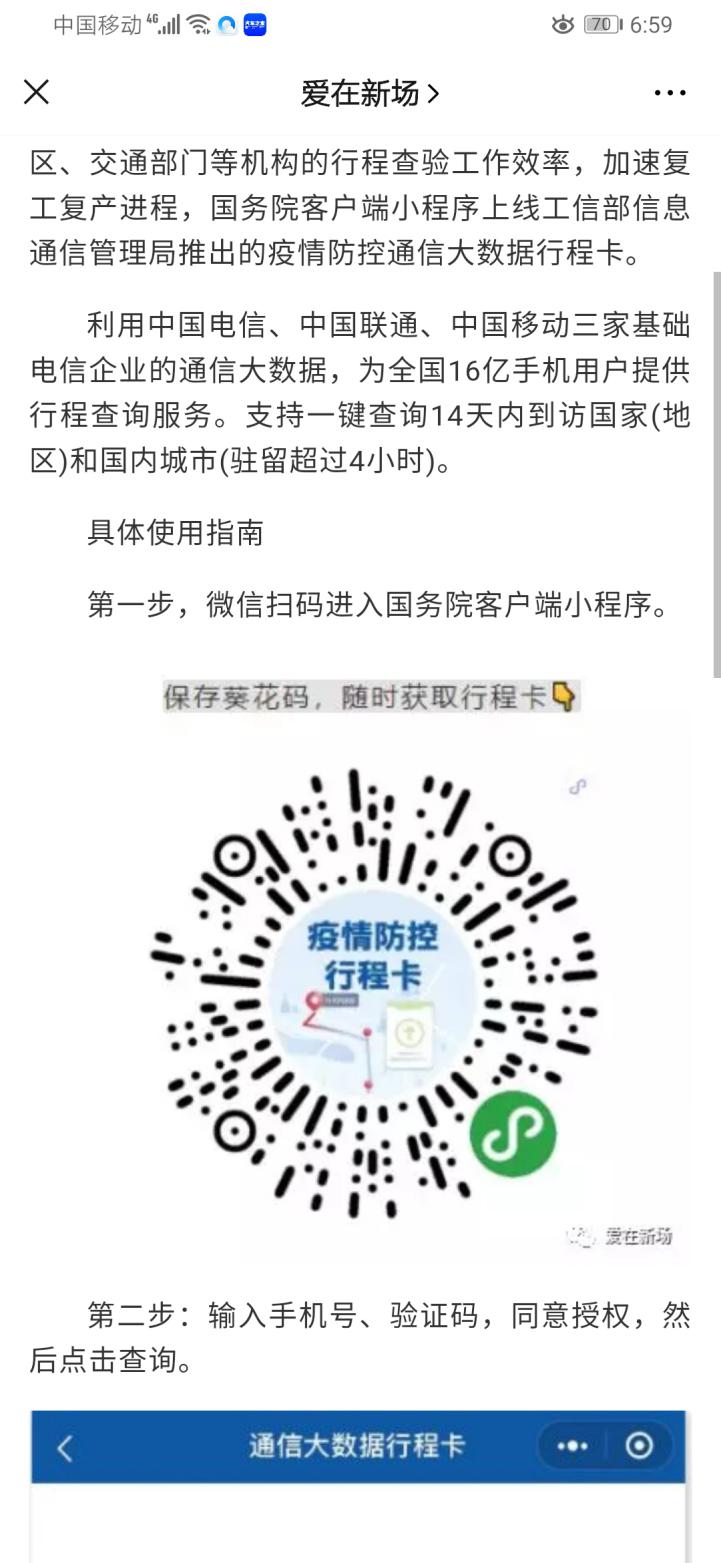 考生姓名考生姓名考生姓名联系电话联系电话联系电话联系电话现详细住址现详细住址现详细住址现详细住址现详细住址6月1日以来，本人及其同住的家人是否去过重点疫区或有接触史6月1日以来，本人及其同住的家人是否去过重点疫区或有接触史6月1日以来，本人及其同住的家人是否去过重点疫区或有接触史6月1日以来，本人及其同住的家人是否去过重点疫区或有接触史6月1日以来，本人及其同住的家人是否去过重点疫区或有接触史6月1日以来，本人及其同住的家人是否去过重点疫区或有接触史6月1日以来，本人及其同住的家人是否去过重点疫区或有接触史6月1日以来，本人及其同住的家人是否去过重点疫区或有接触史6月1日以来，本人及其同住的家人是否去过重点疫区或有接触史6月1日以来，本人及其同住的家人是否去过重点疫区或有接触史6月1日以来，本人及其同住的家人是否去过重点疫区或有接触史6月1日以来，本人及其同住的家人是否去过重点疫区或有接触史6月1日以来，本人及其同住的家人是否去过重点疫区或有接触史6月1日以来，本人及其同住的家人是否去过重点疫区或有接触史6月1日以来，本人及其同住的家人是否去过重点疫区或有接触史6月1日以来，本人及其同住的家人是否去过重点疫区或有接触史否（打√）□否（打√）□否（打√）□否（打√）□否（打√）□否（打√）□否（打√）□否（打√）□否（打√）□否（打√）□否（打√）□否（打√）□否（打√）□否（打√）□否（打√）□否（打√）□是（打√），并填写详情姓名姓名姓名姓名姓名地点地点地点往返日期往返日期往返日期往返日期往返日期往返日期交通方式是（打√），并填写详情是（打√），并填写详情6月1日以来，本人及其同住家人是否与境外返回人员有接触史6月1日以来，本人及其同住家人是否与境外返回人员有接触史6月1日以来，本人及其同住家人是否与境外返回人员有接触史6月1日以来，本人及其同住家人是否与境外返回人员有接触史6月1日以来，本人及其同住家人是否与境外返回人员有接触史6月1日以来，本人及其同住家人是否与境外返回人员有接触史6月1日以来，本人及其同住家人是否与境外返回人员有接触史6月1日以来，本人及其同住家人是否与境外返回人员有接触史6月1日以来，本人及其同住家人是否与境外返回人员有接触史6月1日以来，本人及其同住家人是否与境外返回人员有接触史6月1日以来，本人及其同住家人是否与境外返回人员有接触史6月1日以来，本人及其同住家人是否与境外返回人员有接触史6月1日以来，本人及其同住家人是否与境外返回人员有接触史6月1日以来，本人及其同住家人是否与境外返回人员有接触史6月1日以来，本人及其同住家人是否与境外返回人员有接触史6月1日以来，本人及其同住家人是否与境外返回人员有接触史否（打√）□否（打√）□否（打√）□否（打√）□否（打√）□否（打√）□否（打√）□否（打√）□否（打√）□否（打√）□否（打√）□否（打√）□否（打√）□否（打√）□否（打√）□否（打√）□是（打√），并填写详情是（打√），并填写详情接触人员姓名接触人员姓名接触人员姓名接触人员姓名来自国家来自国家来自国家来自国家返回日期返回日期返回日期返回日期返回日期交通方式是（打√），并填写详情是（打√），并填写详情是（打√），并填写详情是（打√），并填写详情本人的健康情况（打√）本人的健康情况（打√）本人的健康情况（打√）本人的健康情况（打√）良好良好有发热、咳嗽、腹泻等症状有发热、咳嗽、腹泻等症状有发热、咳嗽、腹泻等症状有发热、咳嗽、腹泻等症状其他情况其他情况同住家人的健康情况（打√）同住家人的健康情况（打√）同住家人的健康情况（打√）同住家人的健康情况（打√）良好良好有发热、咳嗽、腹泻等症状有发热、咳嗽、腹泻等症状有发热、咳嗽、腹泻等症状有发热、咳嗽、腹泻等症状其他情况其他情况1.本人通过手机通讯运营商查询的14天内行程短信1.本人通过手机通讯运营商查询的14天内行程短信1.本人通过手机通讯运营商查询的14天内行程短信1.本人通过手机通讯运营商查询的14天内行程短信1.本人通过手机通讯运营商查询的14天内行程短信1.本人通过手机通讯运营商查询的14天内行程短信1.本人通过手机通讯运营商查询的14天内行程短信1.本人通过手机通讯运营商查询的14天内行程短信2.近14日健康码（苏康码或宁归来）2.近14日健康码（苏康码或宁归来）2.近14日健康码（苏康码或宁归来）2.近14日健康码（苏康码或宁归来）2.近14日健康码（苏康码或宁归来）2.近14日健康码（苏康码或宁归来）3.《通信大数据行程卡》3.《通信大数据行程卡》疫情防控备验疫情防控备验疫情防控备验疫情防控备验疫情防控备验疫情防控备验疫情防控备验疫情防控备验疫情防控备验疫情防控备验疫情防控备验疫情防控备验疫情防控备验疫情防控备验疫情防控备验疫情防控备验承诺书1.本人将全力配合新冠肺炎疫情防控工作。2.本人填报的《健康卡》信息准确无误，并无错报漏报瞒报。3.本人通过手机通讯运营商查询的14天内行程与实际一致。                   本人签字：日期：        年     月     日 承诺书1.本人将全力配合新冠肺炎疫情防控工作。2.本人填报的《健康卡》信息准确无误，并无错报漏报瞒报。3.本人通过手机通讯运营商查询的14天内行程与实际一致。                   本人签字：日期：        年     月     日 承诺书1.本人将全力配合新冠肺炎疫情防控工作。2.本人填报的《健康卡》信息准确无误，并无错报漏报瞒报。3.本人通过手机通讯运营商查询的14天内行程与实际一致。                   本人签字：日期：        年     月     日 承诺书1.本人将全力配合新冠肺炎疫情防控工作。2.本人填报的《健康卡》信息准确无误，并无错报漏报瞒报。3.本人通过手机通讯运营商查询的14天内行程与实际一致。                   本人签字：日期：        年     月     日 承诺书1.本人将全力配合新冠肺炎疫情防控工作。2.本人填报的《健康卡》信息准确无误，并无错报漏报瞒报。3.本人通过手机通讯运营商查询的14天内行程与实际一致。                   本人签字：日期：        年     月     日 承诺书1.本人将全力配合新冠肺炎疫情防控工作。2.本人填报的《健康卡》信息准确无误，并无错报漏报瞒报。3.本人通过手机通讯运营商查询的14天内行程与实际一致。                   本人签字：日期：        年     月     日 承诺书1.本人将全力配合新冠肺炎疫情防控工作。2.本人填报的《健康卡》信息准确无误，并无错报漏报瞒报。3.本人通过手机通讯运营商查询的14天内行程与实际一致。                   本人签字：日期：        年     月     日 承诺书1.本人将全力配合新冠肺炎疫情防控工作。2.本人填报的《健康卡》信息准确无误，并无错报漏报瞒报。3.本人通过手机通讯运营商查询的14天内行程与实际一致。                   本人签字：日期：        年     月     日 承诺书1.本人将全力配合新冠肺炎疫情防控工作。2.本人填报的《健康卡》信息准确无误，并无错报漏报瞒报。3.本人通过手机通讯运营商查询的14天内行程与实际一致。                   本人签字：日期：        年     月     日 承诺书1.本人将全力配合新冠肺炎疫情防控工作。2.本人填报的《健康卡》信息准确无误，并无错报漏报瞒报。3.本人通过手机通讯运营商查询的14天内行程与实际一致。                   本人签字：日期：        年     月     日 承诺书1.本人将全力配合新冠肺炎疫情防控工作。2.本人填报的《健康卡》信息准确无误，并无错报漏报瞒报。3.本人通过手机通讯运营商查询的14天内行程与实际一致。                   本人签字：日期：        年     月     日 承诺书1.本人将全力配合新冠肺炎疫情防控工作。2.本人填报的《健康卡》信息准确无误，并无错报漏报瞒报。3.本人通过手机通讯运营商查询的14天内行程与实际一致。                   本人签字：日期：        年     月     日 承诺书1.本人将全力配合新冠肺炎疫情防控工作。2.本人填报的《健康卡》信息准确无误，并无错报漏报瞒报。3.本人通过手机通讯运营商查询的14天内行程与实际一致。                   本人签字：日期：        年     月     日 承诺书1.本人将全力配合新冠肺炎疫情防控工作。2.本人填报的《健康卡》信息准确无误，并无错报漏报瞒报。3.本人通过手机通讯运营商查询的14天内行程与实际一致。                   本人签字：日期：        年     月     日 承诺书1.本人将全力配合新冠肺炎疫情防控工作。2.本人填报的《健康卡》信息准确无误，并无错报漏报瞒报。3.本人通过手机通讯运营商查询的14天内行程与实际一致。                   本人签字：日期：        年     月     日 承诺书1.本人将全力配合新冠肺炎疫情防控工作。2.本人填报的《健康卡》信息准确无误，并无错报漏报瞒报。3.本人通过手机通讯运营商查询的14天内行程与实际一致。                   本人签字：日期：        年     月     日 